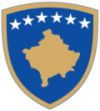 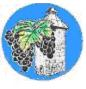 In accordance with article 68, paragraph 1 of the Law for the Local Self-Government Nr.03/L-040, based on articles 23 and 24 of the Status of the Municipality of Rahovec Nr.1005, of date: 29.3.2017, article 10, point 1 and 2 of the Administrative Manual (MPL) Nr. 03/2020 for the municipal transparency and article 7 of the Municipal Transparency Regulations NR. 03/2019, the Mayor of the Municipality, in cooperation with the Information Office, makes the:ANNOUNCEMENTFORTHE MAYOR’S SECOND PUBLIC MEETINGAnnouncing to all citizens of the Municipality of Rahovec, interest groups and interested parties, that the Mayor of the Municipality of Rahovec, Smajl Latifi, organizes the second public meeting with citizens for his work over the year 2023.The public meeting with citizens will be held on date: 20.12.2023 (Wednesday), at 10:30, in the Municipal Assembly Hall in Rahovec. In this meeting you will have the opportunity to be presented with the work of the local government during the year 2023 and the current progress and development in the Municipality.Comments and suggestions can be sent up to date: 19.12.2023 at 16:00, in the following e-mails: ali.morina@rks-gov.net, blerta.gashi@rks-gov.net, and Ardit.Halilaj@rks-gov.net.You are welcome to join!							Information Office6.12.2023								             _________________